Dear Parents,Throughout the year we will be working on money skills in math. In order to make this meaningful for the students, I am asking that each child bring in the following coins:		25 pennies		20 nickels		12 dimes               6 quarters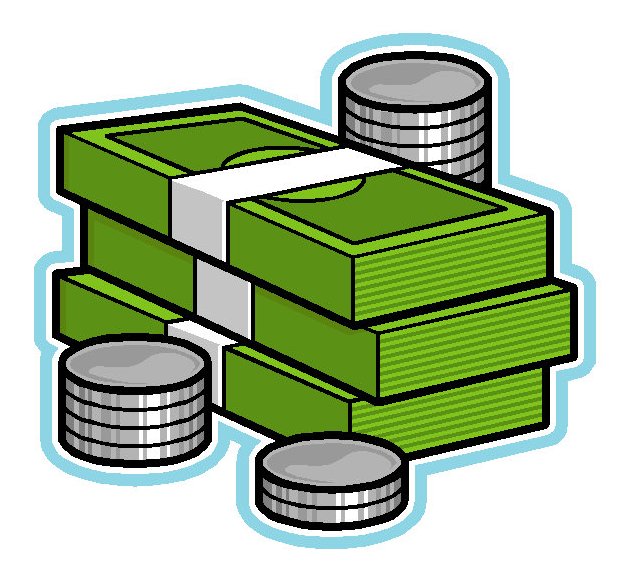 	Please send the money in a Ziploc bag with your child’s name written on it. Your child will be responsible for his/her own money. The money should be brought to school by Friday, September 1. At the end of the school year, the money will be sent home. Thank you for your support and cooperation.  Sincerely,								Mrs. Mistro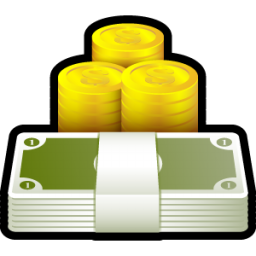 